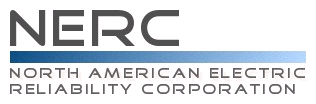 Reliability Standard Audit WorksheetFAC-002-4 – Facility Interconnection StudiesThis section to be completed by the Compliance Enforcement Authority.    Applicability of Requirements Legend:Findings(This section to be completed by the Compliance Enforcement Authority)Subject Matter ExpertsIdentify the Subject Matter Expert(s) responsible for this Reliability Standard. Registered Entity Response (Required; Insert additional rows if needed): R1 Supporting Evidence and DocumentationR1.	Each Transmission Planner and each Planning Coordinator shall study the reliability impact of: (i) interconnecting new generation, transmission, or electricity end-user Facilities and (ii) existing interconnections of generation, transmission, or electricity end-user Facilities seeking to make a qualified change as defined by the Planning Coordinator under Requirement R6. The following shall be studied:The reliability impact of the new interconnection, or existing interconnection seeking to make a qualified change as defined by the Planning Coordinator under Requirement R6, on affected system(s);Adherence to applicable NERC Reliability Standards; regional and Transmission Owner planning criteria; and Facility interconnection requirements; Steady-state, short-circuit, and dynamics studies, as necessary, to evaluate system performance under both normal and contingency conditions; andStudy assumptions, system performance, alternatives considered, and coordinated recommendations. While these studies may be performed independently, the results shall be evaluated and coordinated by the entities involved.M1.	Each Transmission Planner or each Planning Coordinator shall have evidence (such as study reports, including documentation of reliability issues) that it met all requirements in Requirement R1.Registered Entity Response (Required): Compliance Narrative:Provide a brief explanation, in your own words, of how you comply with this Requirement. References to supplied evidence, including links to the appropriate page, are recommended.Evidence Requested:Registered Entity Evidence (Required):Audit Team Evidence Reviewed (This section to be completed by the Compliance Enforcement Authority):Compliance Assessment Approach Specific to FAC-002-4 R1This section to be completed by the Compliance Enforcement AuthorityAuditor Notes: R2 Supporting Evidence and DocumentationR2.	Each Generator Owner seeking to interconnect new generation Facilities, or existing interconnections of generation Facilities seeking to make a qualified change as defined by the Planning Coordinator under Requirement R6, shall coordinate and cooperate on studies with its Transmission Planner or Planning Coordinator, including but not limited to the provision of data as described in R1, Parts 1.1-1.4.M2.	Each Generator Owner shall have evidence (such as documents containing the data provided in response to the requests of the Transmission Planner or Planning Coordinator) that it met all requirements in Requirement R2.Registered Entity Response (Required): Question: Has the entity sought to interconnect new generation Facilities, or existing interconnections of generation Facilities seeking to make a qualified change as defined by the Planning Coordinator under Requirement R6, during the compliance monitoring period? Provide explanation below:Registered Entity Response (Required): Compliance Narrative:Provide a brief explanation, in your own words, of how you comply with this Requirement. References to supplied evidence, including links to the appropriate page, are recommended.Evidence Requestedi:Registered Entity Evidence (Required):Audit Team Evidence Reviewed (This section to be completed by the Compliance Enforcement Authority):Compliance Assessment Approach Specific to FAC-002-4, R2This section to be completed by the Compliance Enforcement AuthorityAuditor Notes: R3 Supporting Evidence and DocumentationR3.	Each Transmission Owner and each Distribution Provider seeking to interconnect new transmission Facilities or electricity end-user Facilities, or existing interconnections of transmission Facilities or electricity end-user Facilities seeking to make a qualified change as defined by the Planning Coordinator under Requirement R6, shall coordinate and cooperate on studies with its Transmission Planner or Planning Coordinator, including but not limited to the provision of data as described in R1, Parts 1.1-1.4.M3.		Each Transmission Owner and Distribution Provider shall have evidence (such as documents containing the data provided in response to the requests of the Transmission Planner or Planning Coordinator) that it met all requirements in Requirement R3.Registered Entity Response (Required): Question: Has the entity sought to interconnect new transmission Facilities or electricity end-user Facilities, or existing interconnections of transmission Facilities or electricity end-user Facilities seeking to make a qualified change as defined by the Planning Coordinator under Requirement R6, during the compliance monitoring period? Provide explanation below:Registered Entity Response (Required): Compliance Narrative:Provide a brief explanation, in your own words, of how you comply with this Requirement. References to supplied evidence, including links to the appropriate page, are recommended.Evidence Requestedi:Registered Entity Evidence (Required):Audit Team Evidence Reviewed (This section to be completed by the Compliance Enforcement Authority):Compliance Assessment Approach Specific to FAC-002-4, R3This section to be completed by the Compliance Enforcement AuthorityAuditor Notes: R4 Supporting Evidence and DocumentationR4.	Each Transmission Owner shall coordinate and cooperate with its Transmission Planner or Planning Coordinator on studies regarding requested new or existing interconnections seeking to make a qualified change as defined by the Planning Coordinator under Requirement R6, to its Facilities, including but not limited to the provision of data as described in R1, Parts 1.1-1.4.M4.		Each Transmission Owner shall have evidence (such as documents containing the data provided in response to the requests of the Transmission Planner or Planning Coordinator) that it met all requirements in Requirement R4.Registered Entity Response (Required): Question: Has the entity received any request(s) regarding new or existing interconnections seeking to make a qualified change as defined by the Planning Coordinator under Requirement R6 to its Facilities that were studied during the compliance monitoring period? Provide explanation below:Registered Entity Response (Required): Compliance Narrative:Provide a brief explanation, in your own words, of how you comply with this Requirement. References to supplied evidence, including links to the appropriate page, are recommended.Evidence Requestedi:Registered Entity Evidence (Required):Audit Team Evidence Reviewed (This section to be completed by the Compliance Enforcement Authority):Compliance Assessment Approach Specific to FAC-002-4, R4This section to be completed by the Compliance Enforcement AuthorityAuditor Notes: R5 Supporting Evidence and DocumentationR5.	Each applicable Generator Owner shall coordinate and cooperate with its Transmission Planner or Planning Coordinator on studies regarding requested interconnections to its Facilities, including but not limited to the provision of data as described in R1, Parts 1.1-1.4.M5.		Each applicable Generator Owner shall have evidence (such as documents containing the data provided in response to the requests of the Transmission Planner or Planning Coordinator) that it met all requirements in Requirement R5.Registered Entity Response (Required): Question: Has the entity received any request(s) regarding new or existing interconnections seeking to make a qualified change as defined by the Planning Coordinator under Requirement R6 to its Facilities that were studied during the compliance monitoring period? Provide explanation below:Registered Entity Response (Required): Compliance Narrative:Provide a brief explanation, in your own words, of how you comply with this Requirement. References to supplied evidence, including links to the appropriate page, are recommended.Evidence Requestedi:Registered Entity Evidence (Required):Audit Team Evidence Reviewed (This section to be completed by the Compliance Enforcement Authority):Compliance Assessment Approach Specific to FAC-002-4, R5This section to be completed by the Compliance Enforcement AuthorityAuditor Notes: R6 Supporting Evidence and DocumentationR6.	Each Planning Coordinator shall maintain a publicly available definition of qualified change for the purposes of facility interconnection.M6.		Each Planning Coordinator shall have evidence that it has maintained a publicly available definition of qualified change.Registered Entity Response (Required): Compliance Narrative:Provide a brief explanation, in your own words, of how you comply with this Requirement. References to supplied evidence, including links to the appropriate page, are recommended.Evidence Requestedi:Registered Entity Evidence (Required):Audit Team Evidence Reviewed (This section to be completed by the Compliance Enforcement Authority):Compliance Assessment Approach Specific to FAC-002-4, R6This section to be completed by the Compliance Enforcement AuthorityAuditor Notes: Additional Information:Reliability StandardThe full text of FAC-002-4 may be found on the NERC Web Site (www.nerc.com) under “Program Areas & Departments”, “Reliability Standards.”In addition to the Reliability Standard, there is an applicable Implementation Plan available on the NERC Web Site.In addition to the Reliability Standard, there is background information available on the NERC Web Site.Capitalized terms in the Reliability Standard refer to terms in the NERC Glossary, which may be found on the NERC Web Site.Sampling MethodologySampling is essential for auditing compliance with NERC Reliability Standards since it is not always possibleor practical to test 100% of either the equipment, documentation, or both, associated with the full suite of enforceable standards. The Sampling Methodology Guidelines and Criteria (see NERC website), or sample guidelines, provided by the Electric Reliability Organization help to establish a minimum sample set for monitoring and enforcement uses in audits of NERC Reliability Standards. Regulatory LanguageFERC approved Reliability Standards FAC-001-4 and FAC-002-4 in an order issued on November 17, 2022 in docket number RD22-5-000. The order is available here..Revision History for RSAWAudit ID:Audit ID if available; or REG-NCRnnnnn-YYYYMMDDRegistered Entity: Registered name of entity being auditedNCR Number:  NCRnnnnn				Compliance Enforcement Authority:Region or NERC performing auditCompliance Assessment Date(s):Month DD, YYYY, to Month DD, YYYYCompliance Monitoring Method: [On-site Audit | Off-site Audit | Spot Check]Names of Auditors:	Supplied by CEABADPGOGOPPCRCRPRSGTOTOPTPTSPR1XXR2XR3XXR4XR5XR6XText with blue background:Fixed text – do not editText entry area with Green background:Entity-supplied informationText entry area with white background:Auditor-supplied informationReq.FindingSummary and DocumentationFunctions MonitoredR1R2R3R4R5Req.Areas of ConcernReq.RecommendationsReq.Positive ObservationsSME NameTitleOrganizationRequirement(s)Provide the following evidence, or other evidence to demonstrate compliance. List of studies associated with Requirement R1 performed during the compliance monitoring period. Studies and/or reports that meet the requirements in Requirement R1.The following information is requested for each document submitted as evidence. Also, evidence submitted should be highlighted and bookmarked, as appropriate, to identify the exact location where evidence of compliance may be found.The following information is requested for each document submitted as evidence. Also, evidence submitted should be highlighted and bookmarked, as appropriate, to identify the exact location where evidence of compliance may be found.The following information is requested for each document submitted as evidence. Also, evidence submitted should be highlighted and bookmarked, as appropriate, to identify the exact location where evidence of compliance may be found.The following information is requested for each document submitted as evidence. Also, evidence submitted should be highlighted and bookmarked, as appropriate, to identify the exact location where evidence of compliance may be found.The following information is requested for each document submitted as evidence. Also, evidence submitted should be highlighted and bookmarked, as appropriate, to identify the exact location where evidence of compliance may be found.The following information is requested for each document submitted as evidence. Also, evidence submitted should be highlighted and bookmarked, as appropriate, to identify the exact location where evidence of compliance may be found.File NameDocument TitleRevision or VersionDocument DateRelevant Page(s) or Section(s)Description of Applicability of Document(R1) For all or a sample selected by the auditor, review evidence and verify the studies address the following: (R1 Part 1.1)  The reliability impact of the new interconnection, or existing interconnection seeking to make a qualified change as defined by the Planning Coordinator under Requirement R6, on affected system(s);(R1 Part 1.2)  Adherence to applicable NERC Reliability Standards; regional and Transmission Owner planning criteria; and Facility interconnection requirements; (R1 Part 1.3) Steady-state, short-circuit, and dynamics studies, as necessary, to evaluate system performance under both normal and contingency conditions; and(R1 Part 1.4)  Study assumptions, system performance, alternatives considered, and coordinated recommendations. While these studies may be performed independently, the results shall be evaluated and coordinated by the entities involved.Note to Auditor: R6 requires the Planning Coordinator to have a publicly available definition of qualified change. For information regarding possible examples of what a Planning Coordinator could include in their definition of a “qualified change” refer to the Guidelines and Technical Basis section of FAC-002-4, which notes that engineering judgement is appropriate.  In addition, Part 1.2 refers to “adherence to applicable NERC Reliability Standards”, which would include but not be limited to the TPL group of standards.  Part 1.3 refers to performing steady-state, short-circuit, and dynamics studies, “as necessary”, to evaluate system performance as there may be some modifications which do not require all types of analysis included in Part 1.3 to be performed.  Note to Auditor: R6 requires the Planning Coordinator to have a publicly available definition of qualified change. For information regarding possible examples of what a Planning Coordinator could include in their definition of a “qualified change” refer to the Guidelines and Technical Basis section of FAC-002-4, which notes that engineering judgement is appropriate.  In addition, Part 1.2 refers to “adherence to applicable NERC Reliability Standards”, which would include but not be limited to the TPL group of standards.  Part 1.3 refers to performing steady-state, short-circuit, and dynamics studies, “as necessary”, to evaluate system performance as there may be some modifications which do not require all types of analysis included in Part 1.3 to be performed.  Provide the following evidence, or other evidence to demonstrate compliance. Data and information provided in response to the requests of the Transmission Planner or Planning Coordinator.The following information is requested for each document submitted as evidence. Also, evidence submitted should be highlighted and bookmarked, as appropriate, to identify the exact location where evidence of compliance may be found.The following information is requested for each document submitted as evidence. Also, evidence submitted should be highlighted and bookmarked, as appropriate, to identify the exact location where evidence of compliance may be found.The following information is requested for each document submitted as evidence. Also, evidence submitted should be highlighted and bookmarked, as appropriate, to identify the exact location where evidence of compliance may be found.The following information is requested for each document submitted as evidence. Also, evidence submitted should be highlighted and bookmarked, as appropriate, to identify the exact location where evidence of compliance may be found.The following information is requested for each document submitted as evidence. Also, evidence submitted should be highlighted and bookmarked, as appropriate, to identify the exact location where evidence of compliance may be found.The following information is requested for each document submitted as evidence. Also, evidence submitted should be highlighted and bookmarked, as appropriate, to identify the exact location where evidence of compliance may be found.File NameDocument TitleRevision or VersionDocument DateRelevant Page(s) or Section(s)Description of Applicability of DocumentFor all or a sample selected by the auditor, review evidence and verify the entity coordinated and cooperated with the Transmission Planner or Planning Coordinator.Note to Auditor: See Question to obtain instances of applicable interconnection requests for audit testing. Select all or a sample of such requests for audit testing.  The auditor should attempt to obtain reasonable assurance of the entity’s ‘No’ answer. Note to Auditor: See Question to obtain instances of applicable interconnection requests for audit testing. Select all or a sample of such requests for audit testing.  The auditor should attempt to obtain reasonable assurance of the entity’s ‘No’ answer. Provide the following evidence, or other evidence to demonstrate compliance. Data and information provided in response to the requests of the Transmission Planner or Planning Coordinator.The following information is requested for each document submitted as evidence. Also, evidence submitted should be highlighted and bookmarked, as appropriate, to identify the exact location where evidence of compliance may be found.The following information is requested for each document submitted as evidence. Also, evidence submitted should be highlighted and bookmarked, as appropriate, to identify the exact location where evidence of compliance may be found.The following information is requested for each document submitted as evidence. Also, evidence submitted should be highlighted and bookmarked, as appropriate, to identify the exact location where evidence of compliance may be found.The following information is requested for each document submitted as evidence. Also, evidence submitted should be highlighted and bookmarked, as appropriate, to identify the exact location where evidence of compliance may be found.The following information is requested for each document submitted as evidence. Also, evidence submitted should be highlighted and bookmarked, as appropriate, to identify the exact location where evidence of compliance may be found.The following information is requested for each document submitted as evidence. Also, evidence submitted should be highlighted and bookmarked, as appropriate, to identify the exact location where evidence of compliance may be found.File NameDocument TitleRevision or VersionDocument DateRelevant Page(s) or Section(s)Description of Applicability of DocumentFor all or a sample selected by the auditor, review evidence and verify the entity coordinated and cooperated with the Transmission Planner or Planning Coordinator.Note to Auditor: See Question to obtain instances of applicable interconnection requests for audit testing. Select all or a sample of such requests for audit testing. The auditor should attempt to obtain reasonable assurance of the entity’s ‘No’ answer. Note to Auditor: See Question to obtain instances of applicable interconnection requests for audit testing. Select all or a sample of such requests for audit testing. The auditor should attempt to obtain reasonable assurance of the entity’s ‘No’ answer. Provide the following evidence, or other evidence to demonstrate compliance. Data and information provided in response to the requests of the Transmission Planner or Planning Coordinator.The following information is requested for each document submitted as evidence. Also, evidence submitted should be highlighted and bookmarked, as appropriate, to identify the exact location where evidence of compliance may be found.The following information is requested for each document submitted as evidence. Also, evidence submitted should be highlighted and bookmarked, as appropriate, to identify the exact location where evidence of compliance may be found.The following information is requested for each document submitted as evidence. Also, evidence submitted should be highlighted and bookmarked, as appropriate, to identify the exact location where evidence of compliance may be found.The following information is requested for each document submitted as evidence. Also, evidence submitted should be highlighted and bookmarked, as appropriate, to identify the exact location where evidence of compliance may be found.The following information is requested for each document submitted as evidence. Also, evidence submitted should be highlighted and bookmarked, as appropriate, to identify the exact location where evidence of compliance may be found.The following information is requested for each document submitted as evidence. Also, evidence submitted should be highlighted and bookmarked, as appropriate, to identify the exact location where evidence of compliance may be found.File NameDocument TitleRevision or VersionDocument DateRelevant Page(s) or Section(s)Description of Applicability of DocumentFor all or a sample selected by auditor, review evidence and verify entity coordinated and cooperated with Transmission Planner or Planning Coordinator.Note to Auditor: See Question to obtain instances of applicable interconnection requests for audit testing. Select all or a sample of such requests for audit testing.  The auditor should attempt to obtain reasonable assurance of the entity’s ‘No’ answer.Note to Auditor: See Question to obtain instances of applicable interconnection requests for audit testing. Select all or a sample of such requests for audit testing.  The auditor should attempt to obtain reasonable assurance of the entity’s ‘No’ answer.Provide the following evidence, or other evidence to demonstrate compliance. Data and information provided in response to the requests of the Transmission Planner or Planning Coordinator.The following information is requested for each document submitted as evidence. Also, evidence submitted should be highlighted and bookmarked, as appropriate, to identify the exact location where evidence of compliance may be found.The following information is requested for each document submitted as evidence. Also, evidence submitted should be highlighted and bookmarked, as appropriate, to identify the exact location where evidence of compliance may be found.The following information is requested for each document submitted as evidence. Also, evidence submitted should be highlighted and bookmarked, as appropriate, to identify the exact location where evidence of compliance may be found.The following information is requested for each document submitted as evidence. Also, evidence submitted should be highlighted and bookmarked, as appropriate, to identify the exact location where evidence of compliance may be found.The following information is requested for each document submitted as evidence. Also, evidence submitted should be highlighted and bookmarked, as appropriate, to identify the exact location where evidence of compliance may be found.The following information is requested for each document submitted as evidence. Also, evidence submitted should be highlighted and bookmarked, as appropriate, to identify the exact location where evidence of compliance may be found.File NameDocument TitleRevision or VersionDocument DateRelevant Page(s) or Section(s)Description of Applicability of DocumentFor all or a sample selected by auditor, review evidence and verify entity coordinated and cooperated with the Transmission Planner or Planning Coordinator.Note to Auditor: See Question to obtain instances of applicable interconnection requests for audit testing. Select a sample of such requests for audit testing.  The auditor should attempt to obtain reasonable assurance of the entity’s ‘No’ answer. Note to Auditor: See Question to obtain instances of applicable interconnection requests for audit testing. Select a sample of such requests for audit testing.  The auditor should attempt to obtain reasonable assurance of the entity’s ‘No’ answer. Provide the following evidence, or other evidence to demonstrate compliance. The location of the publicly available definition of qualified change for the purposes of facility interconnection.The following information is requested for each document submitted as evidence. Also, evidence submitted should be highlighted and bookmarked, as appropriate, to identify the exact location where evidence of compliance may be found.The following information is requested for each document submitted as evidence. Also, evidence submitted should be highlighted and bookmarked, as appropriate, to identify the exact location where evidence of compliance may be found.The following information is requested for each document submitted as evidence. Also, evidence submitted should be highlighted and bookmarked, as appropriate, to identify the exact location where evidence of compliance may be found.The following information is requested for each document submitted as evidence. Also, evidence submitted should be highlighted and bookmarked, as appropriate, to identify the exact location where evidence of compliance may be found.The following information is requested for each document submitted as evidence. Also, evidence submitted should be highlighted and bookmarked, as appropriate, to identify the exact location where evidence of compliance may be found.The following information is requested for each document submitted as evidence. Also, evidence submitted should be highlighted and bookmarked, as appropriate, to identify the exact location where evidence of compliance may be found.File NameDocument TitleRevision or VersionDocument DateRelevant Page(s) or Section(s)Description of Applicability of DocumentVertify that the entity has made publicly available the current definition of qualified change for the purposes of facility interconnection.Note to Auditor: For information regarding possible examples of what a Planning Coordinator could include in their definition of a “qualified modification” refer to the Guidelines and Technical Basis section of FAC-002-4, which notes that engineering judgement is appropriate.  Note to Auditor: For information regarding possible examples of what a Planning Coordinator could include in their definition of a “qualified modification” refer to the Guidelines and Technical Basis section of FAC-002-4, which notes that engineering judgement is appropriate.  VersionDateReviewersRevision Description112/5/2023NERC Compliance Assurance, RSAW Task ForceNew Document